НАКАЗ02.01.2020											№ 02Про створення комісіїна отримання благодійної допомогиЗгідно  Закону  України  „Про гуманітарну допомогу" від  22.10.1999   № 1192-ХІІІ; „Порядку отримання благодійних (дарованих) внесків та пожертвувань від юридичних і фізичних осіб бюджетними установами та закладами освіти, охорони здоров'я, культури, науки, спорту та фізичного виховання для потреб їх фінансування", затвердженого постановою Кабінету Міністрів України від 04.0В.2000 № 1222; „Інструкції по обліку основних засобів і інших необоротних активів бюджетних установ", затвердженої наказом Державного казначейства України від 17.07.2000 № 64; „Порядку бухгалтерського обліку та звітності в бюджетних установах гуманітарної допомоги", затвердженого наказом Головного управління Державного казначейства України від 10.12.1999 № 113НАКАЗУЮ:1.	Для обліку та контролю по витраті отриманої благодійної допомоги
організувати комісію у складі: 		1.1.Голова комісії: Колісник І.А. – директор школи.1.2.Члени комісії: Кривошея Г.Д. – голова Ради школи; 			       	   Великанова Н.А.  - голова ПК; 					   Бикова Н.А.- вчитель.2.	Контроль за виконанням даного наказу залишаю за собою.Директор школи							І.А. КолісникЗ наказом ознайомлені:Великанова Н.А.Бикова Н.А.Кривошея  Г.Д.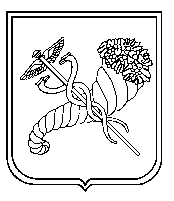 тел. (057) 725-13-62, 725-13-63  e-mail:kh.znz-120@ukr.net  Код ЄДРПОУ 24343242тел. (057) 725-13-62, 725-13-63  e-mail:kh.znz-120@ukr.net  Код ЄДРПОУ 24343242тел. (057) 725-13-62, 725-13-63  e-mail:kh.znz-120@ukr.net  Код ЄДРПОУ 24343242